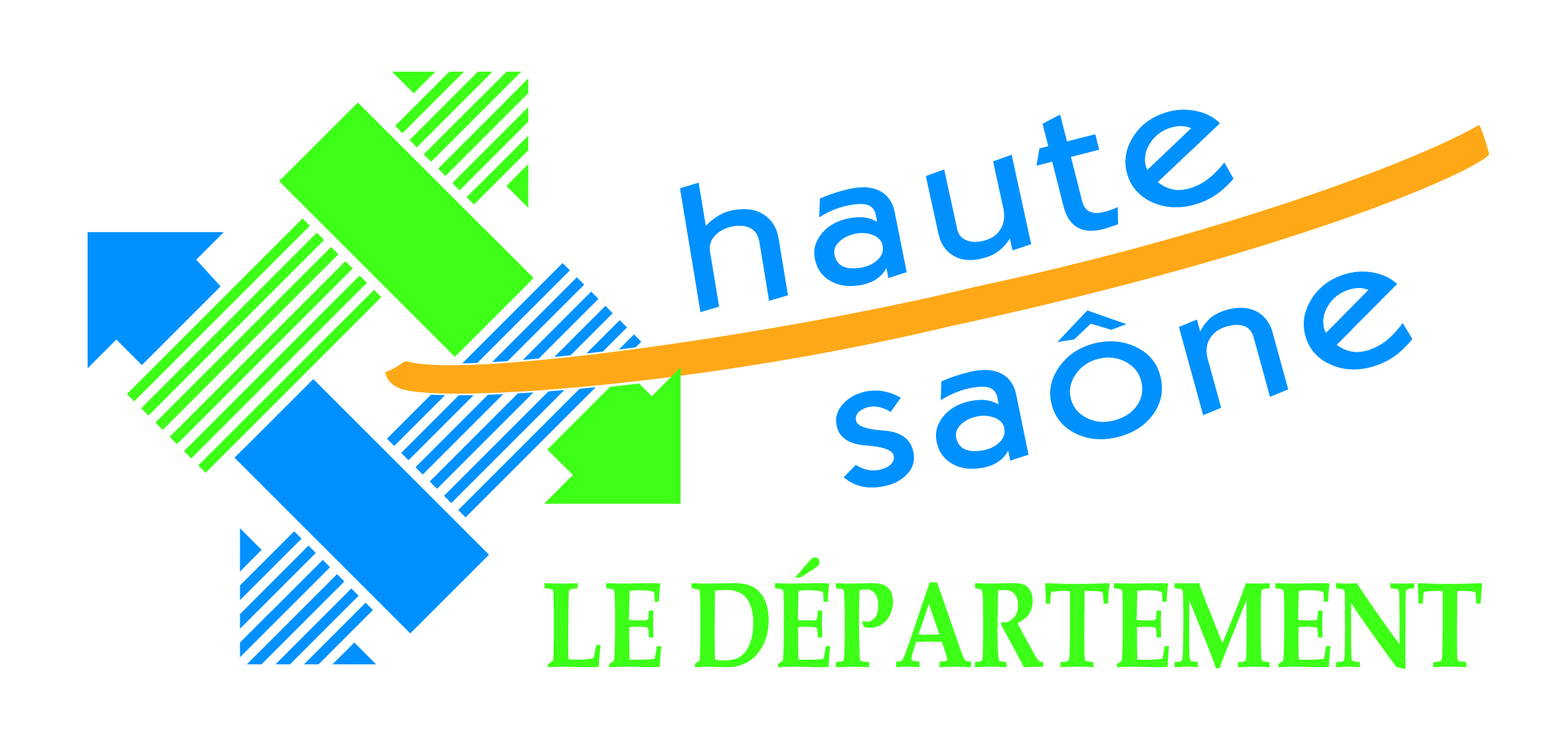 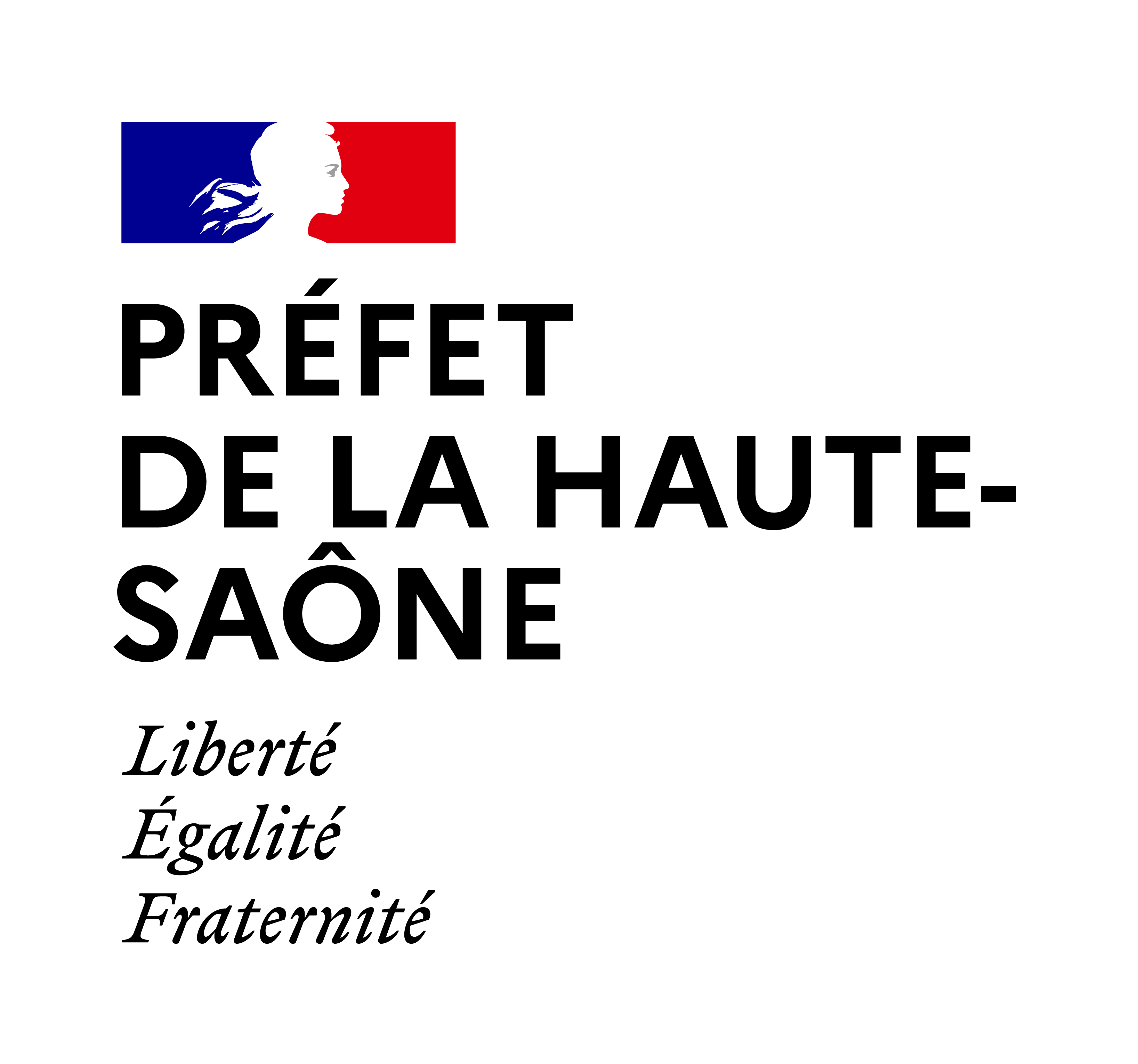 DEMANDE D’AIDE FINANCIERETRAVAUX EN ASSAINISSEMENT COLLECTIFFICHE DE RENSEIGNEMENTSCette fiche de renseignements est obligatoire lors du dépôt de la demande d’aide, que ce soit à l’Etat et (ou) au Département de la Haute-Saône.La fourniture de tous les éléments demandés est nécessaire et votre dossier complet devra être adressé au Département de la Haute-Saône en un exemplaire papier et un exemplaire informatique à l’adresse suivante :Direction des Services Techniques et des TransportsUnité Technique de VesoulEspace 704 A rue de l’IndustrieCS 1033970006 VESOUL CEDEXEmail : subventions-sile@haute-saone.fr1 – IDENTIFICATION du demandeurNom de la collectivité : ……………………………………………………………………………………
Adresse : …………………………………………………………………………………………………...
Code postal : …………………  Ville : ……………………………………………………………………
N° SIREN/SIRET : …………………………………………………………………………………………
Tel : ……………………..   Télécopie : …………………  Courriel : …………………………………..2 – PERSONNES à CONTACTERNom et prénom : …………………………………………………………………………………………..
Qualité : …………………………………………………………………………………………………….
Tel : ……………………..   Télécopie : ………………….  Courriel : ………………………………….3 – présentation du projetType de projet : Etudes 	 Travaux Inscrit dans un CRTE (contrat de relance et de transition écologique) :  OUI     NONDescription sommaire : …………………………………………………………………………………………………………………………………………………………………………………………………………………………………………………………………………………………………………………………………………………………………………………………………………………………………………………………………………………………………………………………………………………………………………………………………………………………………...Localisation du projet : ……………………………………………………………………………………………………………………………………………………………………………………………………………………………………………………Travaux identifiés dans un schéma d’assainissement :    OUI     NON
                 Date du schéma d’assainissement : ……………………….Travaux faisant suite à un diagnostic réseau :   OUI     NON
                 Date du diagnostic : ……………………….Coût prévisionnel : ………………………………………………………€ HT / TTC (rayer la mention inutile)
Si la demande est sur le TTC, signer l’attestation en volet 7 du présent documentEstimation du nombre d’usagers concernés : ……………………………………………………………………..Estimation du coût du projet par usager : ………………………………………………………………………….Planning de réalisation : Date prévisionnelle de début : …………………..  de fin : ……………………Plan de financement prévisionnel :4 – LISTE DES PIECES A FOURNIRPièces générales communes à toute demande d’aide financière (à joindre) :une délibération qui sollicite l’aide de l’Etat et/ou du Département, qui adopte l’opération et arrête les modalités de financementune notice technique précisant l’objet de l’opération, les objectifs poursuivis, sa durée, son coût prévisionnel ainsi que le montant de la subvention sollicitée précisant le programme détaillé des travauxle dossier d’avant projet ou de projet s’il y a lieule devis estimatif détaillé permettant de faire ressortir les coûts suivants la topologie des travaux, les secteurs géographiques, les opérations préalables à la réception, les frais annexes (maitrise d’œuvre, topographie…)le plan de situation, le plan général localisant les travaux et le plan précis des travauxle récépissé de dépôt de SISPEA (http://www.services.eaufrance.fr)la dernière délibération fixant le prix de l’assainissement pour les Communautés de Communes : délibération validant les tarifs et la durée de la convergence tarifaire appliquée suite à la prise de compétencela situation juridique des terrains :  dans le cas d’acquisition immobilière ou foncière : 
             - plan de situation, plan cadastral   
             - dans le cas où l’acquisition du terrain est déjà réalisée, le titre de propriété   et la justification de son caractère onéreux  dans le cadre d’une propriété communale :
              - attestation de propriété   dans le cadre d’un terrain privé :
              - servitude de passage      l’échéancier de réalisation de l’opération et des dépensesle plan de zonage d’assainissement collectif et non-collectifla délibération validant le plan de zonage d’assainissement et son passage en enquête publiquel’extrait du schéma directeur d’assainissement ou de l’étude diagnostique d’assainissement indiquant les travaux prévusPièces supplémentaires (à joindre) :Pour les stations d’épuration :récépissé de déclaration indiquant l’absence d’opposition à la réalisation des travaux ou Arrêté de prescription de la Police de l’eaucapacité nominale de la STEU existante / projeté (EH ou kg/DBO5/j) : ……………………nombre d’équivalents habitants EH concernés par le projet (EH ou kg/DBO5/j) : …………………………………………………Pour les études :cahier des charges de l’étude estimation des coûts des études et des coûts des missions d’assistance (à maitrise d’ouvrage et à maitre d’œuvre)Pour les réseaux d’assainissement :linéaires (ml) et diamètres (mm) principaux du réseau (par type de réseau) : ………………………………………..nombre d’équivalents habitants EH concernés par le projet (EH ou kg/DBO5/j) : …………………………………………Pour les opérations d’un montant supérieur à 150 000 € HTdélibération par laquelle le maitre d’ouvrage s’engage à respecter la charte qualité des réseaux d’assainissement (la charte qualité est disponible sous le lien suivant http:/www.haute-saone.fr/web/guest/eau-et-assainissement)Nota : l’attribution de l’aide se fera au regard du résultat de la mise en concurrence5- DECLARATION DE DEMANDE D’AIDE A L’AGENCE DE L’EAUJ’attire votre attention sur le fait que depuis le 1er janvier 2022, pour l’Agence de l’Eau vous avez l’obligation de déposer votre demande d’aide de façon dématérialisée, à l’adresse suivante : https://aides.eaurmc.fr/Tsa/#/loginIndiquer si vous avez déposé ou non une demande dématérialisée à l’Agence de l’Eau : Dépôt réalisé en date du ……………… (fournir justificatif de dépôt) Pas de demande réalisée : (indiquer pourquoi ?) …………………………………………………………………………………………………………………...............................................................................................................................................................6 – DEMANDE ET ENGAGEMENTJe soussigné (e) (Nom, Prénom) : …………………………………………………………………………  agissant en qualité de ………………………………………………………………………………………..- sollicite une aide financière de l’Etat et/ou du Département de la Haute-Saône pour la réalisation du projet objet de la présente demande,- atteste que les travaux ne sont pas commencés et ne commenceront pas avant d’avoir reçu l’accusé de réception de dossier complet. (A défaut, il sera complet au terme d’un délai de trois mois à compter de la date de réception du dossier par les services du Département. En cas de pièces manquantes, le décompte de ce délai sera interrompu jusqu’à la production de ces pièces) (il est rappelé qu’un démarrage de l’opération entrepris sous votre responsabilité ne saurait préjuger de la décision qui sera prise à l’issue de l’instruction de la demande ; le début d'exécution de l'opération (étude ou travaux) n'est autorisé qu'à réception d'une réponse formelle écrite de l’Etat et du Département qui en précise l'échéance),certifie sur l’honneur l’exactitude des renseignements fournis,m’engage à informer le Département en cas de modification du plan de financement ou de toute autre modification du projet tel que décrit ci-dessus et dans les pièces annexées à la présente demande,certifie être en règle au regard de l’ensemble des déclarations sociales et fiscales ainsi que des cotisations et paiements correspondants,certifie être conforme aux obligations règlementaires, notamment que l’opération répond aux obligations liées à la loi sur l'eau (déclaration ou autorisation) qui la concerne,atteste être maître d’ouvrage de l’opération et s’engage à utiliser l’aide attribuée au  paiement de prestations facturées,certifie avoir pris connaissance des conditions générales et particulières d’intervention de l’Etat et du Département, et m’engage à assumer les obligations faites au bénéficiaire de l’aide en cas d’attribution,  	A ……………………, le…………………..Le demandeur (signature et cachet)7 – ENGAGEMENT DES COLLECTIVITES MAITRE D’OUVRAGE(à joindre obligatoirement au dossier de demande d’aide pour les opérations d’investissement)Je soussigné (nom, Prénom) ……………………………………………………………………………….agissant en qualité de (Qualité) ……………………………………………………………………………représentant (Dénomination complète) ……………………………………………………………………m’engage à respecter la législation en vigueur en matière de participation minimale de 20% de financement pour les opérations d’investissement (art.76 de la loi 2010-1563 du 16/12/2010).	A ……………………, le…………………..Le demandeur (signature et cachet)                        Financeurs            Montant de la contribution                          attendue   %…………………………………......................…………………………………………………………………………………………………….………………………………………………….………………………………………………….……………………………………………………………………………………………………………………………………………………………………………………………………………………………………………………..……..……..……..……..